Händler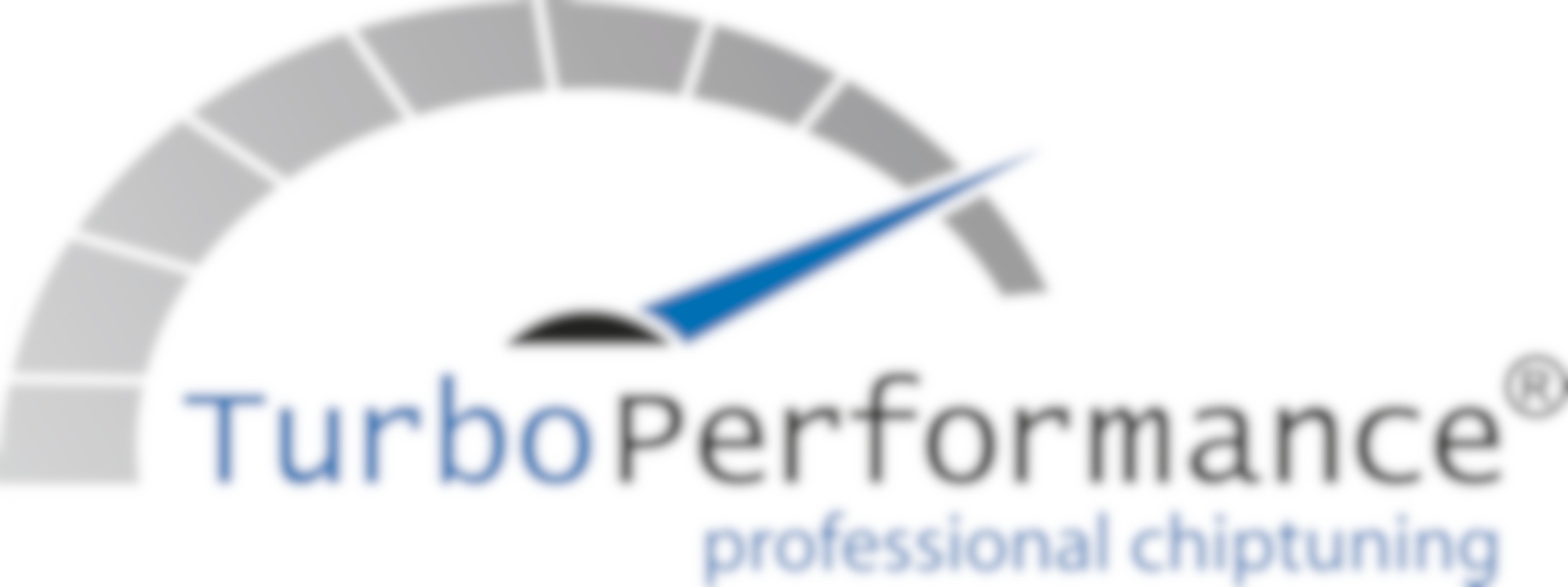 FahrzeugdatenAuftrag Steuergerät- 2 -3. Wenn auf dem Steuergerät bereits eine Fremdsoftware installiert ist oder war, übernehmen wir keinerlei Haftung bei evtl. Folgeschäden.4. Als vereinbart gilt, dass als Mindestkosten für die Arbeiten am Steuergerät die Preise der aktuellen Fahrzeugdatenbank gelten, abzüglich Ihrer Konditionen. 5. Bei Mehraufwand durch erschwertes Arbeiten (erschwerte Lesbarkeit, Sonderwünsche, Sonder-abstimmungen) erfolgt ein Zuschlag auf die Mindestkosten nach Zeitaufwand.Diese Kosten werden auch bei erfolglosen Arbeiten am Steuergerät fällig, z. Bsp. beim Versuch der Reparatur oder Wiederherstellung!6. Hinweis: bitte beachten Sie die Regeln der StVZO im Hinblick auf Leistungssteigerungen und sonstigen abgasrelevanten Änderungen.Mit Ihrer Unterschrift erklären Sie sich mit den Vereinbarungen unter den Punkten 3. bis 6. und unseren AGB´s einverstanden, versichern Sie, dass die Angaben unter Punkt 2. der Wahrheit entsprechen und erteilen uns hiermit den Auftrag zu den unter Punkt 1 beschriebenen Arbeiten am eingesendeten Steuergerät.* Sitz der Gesellschaft: TurboPerformance® GmbH&Co.KG, Fliederweg 6, 93161 SinzingFirmaAnsprechpartnerStraße/HausnummerPLZ/OrtTelefonnummerMobilfunk-NummerMarkeMarkeModellModellMotorMotorBaujahrBaujahrLeistung  kW / PS       /KennzeichenHubraumHubraumEuro-Norm:Euro-Norm:Fahrgestell-NummerFahrgestell-NummerFahrgestell-NummerFahrgestell-NummerFahrgestell-NummerGetriebeGetriebeSteuergeräte-ModellSteuergeräte-Modell☐ Schalter    ☐Automatik☐ Schalter    ☐Automatik1.  Erklären Sie hier detailliert, welche Arbeiten Sie uns an dem beiliegenden Steuergerät in Auftrag geben:1.  Erklären Sie hier detailliert, welche Arbeiten Sie uns an dem beiliegenden Steuergerät in Auftrag geben:1.  Erklären Sie hier detailliert, welche Arbeiten Sie uns an dem beiliegenden Steuergerät in Auftrag geben:1.  Erklären Sie hier detailliert, welche Arbeiten Sie uns an dem beiliegenden Steuergerät in Auftrag geben:2.a.  Ist an dem Steuergerät bereits manipuliert worden, z. Bsp. Fremdsoftware aufgespielt:        ☐  ja        ☐  nein2.a.  Ist an dem Steuergerät bereits manipuliert worden, z. Bsp. Fremdsoftware aufgespielt:        ☐  ja        ☐  nein2.a.  Ist an dem Steuergerät bereits manipuliert worden, z. Bsp. Fremdsoftware aufgespielt:        ☐  ja        ☐  nein2.a.  Ist an dem Steuergerät bereits manipuliert worden, z. Bsp. Fremdsoftware aufgespielt:        ☐  ja        ☐  nein2.b. Wenn ja, kurze Erläuterung:2.b. Wenn ja, kurze Erläuterung:2.b. Wenn ja, kurze Erläuterung:2.b. Wenn ja, kurze Erläuterung:Ort, DatumUnterschrift Händler / Stempel